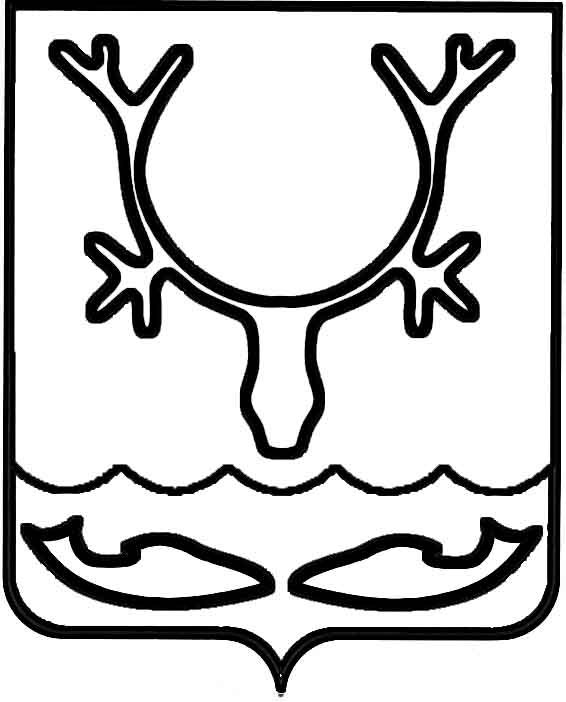 Администрация МО "Городской округ "Город Нарьян-Мар"ПОСТАНОВЛЕНИЕот “____” __________________ № ____________		г. Нарьян-МарОб определении способа формирования фонда капитального ремонтаВ соответствии с п. 8 статьи 7 закона НАО от 15.07.2013 № 77-ОЗ                      "Об организации проведения капитального ремонта общего имущества                           в многоквартирных домах, расположенных на территории Ненецкого автономного округа" Администрация МО "Городской округ "Город Нарьян-Мар"П О С Т А Н О В Л Я Е Т:1.	В многоквартирных домах, указанных в приложении к настоящему постановлению, определить следующий способ формирования фонда капитального ремонта: - перечисление взносов на капитальный ремонт на счет регионального оператора в целях формирования фонда капитального ремонта в виде обязательственных прав собственников помещений в многоквартирном доме                    в отношении регионального оператора.2.	Настоящее постановление вступает в силу с момента его официального принятия и подлежит опубликованию в официальном бюллетене городского округа "Город Нарьян-Мар" "Наш город" и размещению на официальном сайте МО "Городской округ "Город Нарьян-Мар".1410.20142491Глава МО "Городской округ "Город Нарьян-Мар" Т.В.Федорова